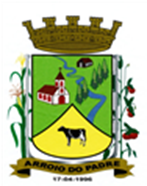 ESTADO DO RIO GRANDE DO SULMUNICÍPIO DE ARROIO DO PADREGABINETE DO PREFEITOMensagem 01A/2018ACâmara Municipal de VereadoresSenhor PresidenteSenhores VereadoresEncaminho-lhes para apreciação desta Casa o projeto de Lei Complementar 01/2018, oportunidade em que manifesto os meus cumprimentos e passo expor o que segue.	O projeto de Lei Complementar 01/2018 tem por objetivo dar vigência com nova redação ao art. 54 A da Lei Complementar nº 12 de 19 de novembro de 2009.	A alteração principal que está sendo proposta é quanto à carga horária que um servidor poderá acrescer ou reduzir na sua carga horaria normal, que conforme consta, atualmente, poderá ser de 20, 30 e 40 horas semanais. Propõe-se que a carga horaria seja fixada em cada ato, de acordo com a sua necessidade e conveniência do serviço público, que não necessariamente poderá ser conforme a carga horária fixada, ora vigente.	Poderá, por exemplo, pelo proposto ser de 10 ou 15 horas semanais, ou outras, conforme a situação ensejar.	Conforme o proposto pretende-se melhorar a forma desta possibilidade na prestação do serviço público local e para melhorar compreensão do texto legal, pede-se ao fim do projeto de lei em tela, a revogação da Lei Complementar 14 de abril de 2013, passando o art. 54A da LC 12/2009, a ter vigência de acordo com a proposta encaminhada. 	Certo de que o proposto é importante para o desenvolver dos serviços prestadios pelo Município despeço-me na expectativa do apoio dos Senhores para aprovação da alteração proposta.	Atenciosamente.Arroio do Padre, 24 de abril de 2018. Leonir Aldrighi BaschiPrefeito MunicipalAo Sr.Dário VenzkePresidente da Câmara Municipal de VereadoresArroio do Padre/RSESTADO DO RIO GRANDE DO SULMUNICÍPIO DE ARROIO DO PADREGABINETE DO PREFEITOPROJETO DE LEI COMPLEMENTAR Nº 01, DE 24 DE ABRIL DE 2018.	Altera o art. 54 A e respectivos parágrafos da Lei Complementar Nº 12 de 19 de novembro de 2009.Art. 1º A presente Lei Completar altera o art. 54 A da Lei Complementar Nº 12 de 19 de novembro de 2009.Art. 2º O art. 54 A da Lei Complementar Nº 12 de novembro de 2009 passará a vigor com a seguinte redação:Art. 54 A É facultado aos servidores efetivos do Município a redução ou acréscimo da jornada de trabalho, mediante acordo individual escrito, não ultrapassando a alteração, o limite de 40 (quarenta) horas semanais.§1º A alteração do regime normal de trabalho implica necessariamente no ajustamento do vencimento básico na mesma base do regime normal, observando-se a proporcionalidade do número de horas a ser reduzidas ou acrescidas, limitando-se em 40 (quarenta) horas semanais.§2º A alteração do regime normal de trabalho será por prazo determinado e dependerá da expressa vontade do servidor e de despacho favorável do Prefeito Municipal, em oficio fundamentado do titular do setor de lotação, no qual fique demostrada a real necessidade ou disponibilidade do serviço na carga horária semanal a ser alterada conforme indicado.§3º Em havendo a necessidade do cumprimento integral do regime normal de trabalho do servidor antes do período estabelecido, este deverá informado, entre as partes, formalmente devendo haver o retorno a carga horária normal no prazo máximo de 30 (trinta) dias.Art. 3º Fica revogada a Lei Complementar Nº 14 de abril de 2013.Art. 4º Esta Lei Complementar entra em vigor na data de sua publicaçãoArroio do Padre, 24 de abril de 2018. Visto técnico:Loutar PriebSecretário de Administração, Planejamento,                     Finanças, Gestão e Tributos                                                 Visto Legal:Brisa Villas BôasProcuradora Jurídica                                              Leonir Aldrighi BaschiPrefeito Municipal